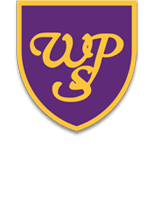 Resources to help parents/carers keep their children safe onlineThe list of resources below will, amongst other things, support you to talk to your child about a range of online safety issues, set up home filtering in a child-friendly way and set up age-appropriate parental controls on digital devices.Thinkuknow provides advice from the National Crime Agency (NCA) on staying safe online with resources for parents, carers and children of all ageshttps://www.thinkuknow.co.uk/Parent info is a collaboration between Parent Zone and the NCA providing support and guidance for parents and carers from leading experts and organisationshttps://parentinfo.org/Childnet offers a toolkit to support parents and carers of children of any age to start discussions about their online life, to set boundaries around online behaviour and technology use, and to find out where to get more help and supporthttps://www.childnet.com/Internet matters provides age-specific online safety checklists, guides on how to set parental controls on a range of devices, and a host of practical tips to help children get the most out of their digital worldhttps://www.internetmatters.org/parental-controls/London Grid for Learning has support for parents and carers to keep their children safe online, including tips to keep primary aged children safe onlinehttps://www.lgfl.net/Net-aware has support for parents and carers from the NSPCC, including a guide to social networks, apps and gameshttps://www.net-aware.org.uk/UK Safer Internet Centre has tips, advice, guides and other resources to help keep children safe online, including parental controls offered by home internet providers and safety tools on social networks and other online serviceshttps://www.saferinternet.org.uk/advice-centre/parents-and-carers